Publicado en LATAM el 27/02/2020 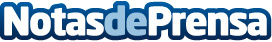 Se amplía el plazo de candidaturas para los Premios Fundacom 2020Los profesionales que no hayan alcanzado a inscribir sus proyectos de Comunicación en los Premios Fundacom podrán hacerlo hasta el 16 de marzo a las 20:00 h (Portugal)Datos de contacto:Augusto SantosProyectos y Comunicación de Fundacom+34 663653982Nota de prensa publicada en: https://www.notasdeprensa.es/se-amplia-el-plazo-de-candidaturas-para-los_1 Categorias: Internacional Telecomunicaciones Comunicación Marketing Emprendedores Eventos Recursos humanos Premios Otras Industrias Innovación Tecnológica http://www.notasdeprensa.es